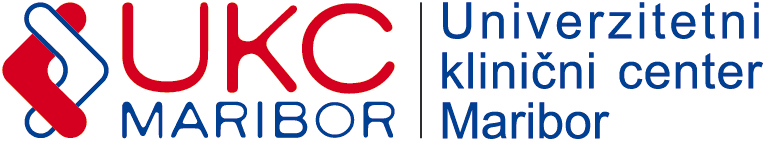 Številka: 422-E-PL-36-20DDatum:07.10.2020POVPRAŠEVANJESpoštovani!Vabimo vas k oddaji ponudbe za: »IZDELAVA IN VEZAVA GRADIVA «.Predmet naročila za oddajo ponudbe je podrobneje specificiran v specifikaciji zahtev naročnika.Rok za sprejem ponudb: 08.10.2020 do 12.00 ure.Merilo za izbor: najnižja končna vrednost ponudbe v EUR brez DDV.Pri oblikovanju cene upoštevajte:Plačilo: 60 dni od prejema pravilno izstavljenega računa;dostava: UKC Maribor; popuste in rabate;davek na dodano vrednost (izkazati je potrebno stopnjo in znesek DDV);morebitne druge stroške.Ponudbo pošljite na e-poštna naslova:peter.leskovar@ukc-mb.siSpecifikacija zahtev naročnika:izdelava in vezava gradiva DELOVNI ZVEZEVK ODVISNOST OD  ALKOHOLA,format A4. En komplet vsebuje 72 obojestransko natisnjenih listov, ki so med seboj vezani  s spiralo. Na prvi in zadnji strani mora biti dodana prozorna pvc folija za vezavo.               150 kosizdelava in vezava gradiva NAPOTKI ZA PREMAGOVANJE NEŽELENIH UČINKOV SISTEMSKEGA ZDRAVLJENJA RAKA, format A5. En komplet vsebuje 124 obojestransko barvno natisnjenih listov, ki so med seboj vezani  s spiralo. Na prvi in zadnji strani mora biti dodana prozorna pvc folija za vezavo.50 kos izdelava in vezava gradiva ODVISNOST OD ALKOHOLA, format A4. En komplet vsebuje 46 obojestransko natisnjenih listov, ki so med seboj vezani  s spiralo. Na prvi in zadnji strani mora biti dodana prozorna pvc folija za vezavo.150 kosizdelava in vezava gradiva PREVENTIVA – PREPREČEVANJE RECIDIVA, format A4. En komplet vsebuje 23 obojestransko natisnjenih listov, ki so med seboj vezani spiralo. Na prvi in zadnji strani mora biti dodana prozorna pvc folija za vezavo.150 kosLITERATURA MORA BITI  POD NUJNO IZDELANA NAJKASNEJE DO 09.10.2020 DO 14,00 URE.SLUŽBA ZA NABAVO OPREME, MATERIALA IN STORITEVOddelek nabave nezdravstvenega materiala in storitevPeter Leskovar